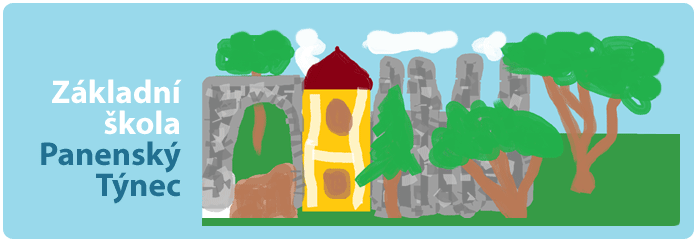 Základní škola Panenský Týnec,okres LounyPanenský Týnec 166, 439 05tel.: 415 694 157, IČO: 61357472V souladu s § 36 odst. 4 zákona č. 561/2004 Sb., o předškolním, základním, středním, vyšším odborném a jiném vzdělávání (školský zákon)vyhlašujizápis do prvního ročníku základní školy,který se koná20. dubna 2018 od 13 do 17 hodinZapisují se děti, které dosáhnou šestého roku věku ke dni zahájení školního roku(od 1. 9. 2011 do 31. 8. 2012).K zápisu nezbytně potřebujete rodný list dítěte a občanský průkaz jednoho z rodičů.Mgr. Jana Rumlováředitelka Základní školy Panenský Týnec, okres Louny